A number of ideas presented above involve coordination with partners to communicate SWAP priorities and incorporate them into partner programs. Some of these “actions” would require a liaison, or working group, but wouldn’t require substantial grant funds. Partners that are often mentioned:NE Disease CooperativeNatural Resources Conservation ServiceNorth Atlantic and Appalachian LCCsNortheast Climate Science CenterDepartments of TransportationLimitations:Lack of knowledge about invertebrates / pollinatorsLack of authority to manage invertebrates / pollinators (in some states)Need to develop partnerships for these species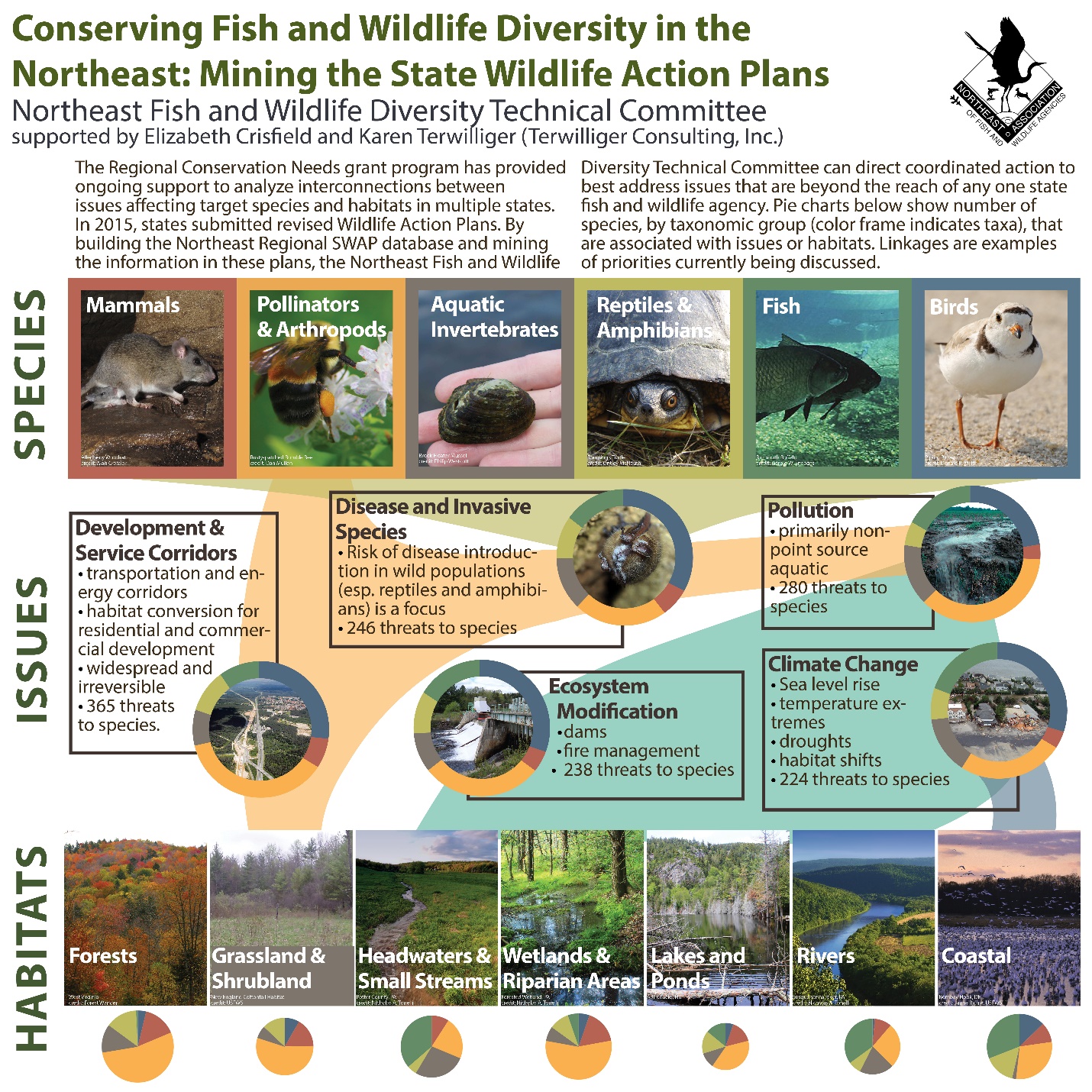 ThreatRCN Topic ProposalAdditional DetailsSWAP Coordinator MeetingPollutionTopic 3, 43: protect pollinators from chemical toxins4: improve BMPs to protect riparian and marsh habitatsEnhance communication about chemical use (neonicotinoids) and impacts to SGCN.Road salt and de-icing, prioritize aquatic systemsID hot spots of biodiversity? Work with NRCS,  partners to develop regional BMPsDiseaseTopic 1, 31: Focus on Bsal and other diseases of reptiles and amphibians1: prevent disease introduction from the pet trade1: Explore opportunities and feasibility for early detection at ports of entry (work with Disease Cooperative)1: develop treatment and containment protocols3: Pollinator DiseasesConcern about captive bee colonies introducing disease to wild populationsBSalWNSMessaging at retail level of neonicatinoids to SGCN/RSGCNReview ranavirus RCN that was already done. Next steps? Develop rapid assessment tool?Are we missing some fish Disease?Invasive SpeciesTopic 2Select appropriate treatment methodIdentify demonstration projectsDevelop and distribute BMPs to partners local land managers, land trusts, etc.Follow up with climate science center on hot invasives that may become bigger problems.Regional assessment of biological controls for invasive species.Natural System ModificationTopic 44: reduce costs for stream connectivity projects by optimizing designs4: Collaborate with Brook Trout Joint Venture and others to maximize collective return on investment in riparian restoration3: Collaborate with young forest initiativesExpand the AppLCC Riparian Restoration Decision Support Tool (cold water streams) eastward to encompass the North Atlantic LCC.Beaver Management: Habitat loss, conversion, degradation, etc.Dam and barrier removal for aquatic connectivityCrosswalk state dam removal with RCOAsFire Learning NetworksHabitat restoration in riparian zonesDevelopmentTopic 2, 32: Focus on supporting turtle movement across habitat types preventing road kill and habitat loss2: Develop more cost-effective designs2: Install road crossing structures, fencing, protected nesting areas etc. (Partner with DOT’s)3: Pollinator habitat – provide information on seed mixes and land management that supports pollinatorsLink Core areas across the regionExpand the VT, NH, ME example southDevelop and provide outreach materials (SWAP targets and BMPS) for planners and decision makers)Climate ChangeTopic 5Coastal resilienceWith NECSC identify opportunistic invasive speciesIdentify candidates for assisted migrationIncorporate connectivity into grant and land acquisition decisionsIdentify opportunities for marsh migrationAgricultural irrigation a concern in some states as climate changes.Develop refugia mapAdministrative / PlanningTopic 3, 6Establish baseline, targets, and monitoring protocols for pollinators, potentially with citizen science componentHow Native Pollinators benefit agricultureTest the regional monitoring protocolDeveloping SWAP Implementation Tracking ToolsNortheast Regional Field Guide – consolidated effortsConsultants should help assess sites rather than having F&W department staff conduct reviews